Universal provision is based on inclusive approaches to teaching and learning which benefit all children but are essential for those with SEND. Reasonable adjustments for individual needs are made to ensure schools and settings are, for example, dyslexia-friendly, communication-supportive and adaptive for any sensory and physical needs that pupils may have.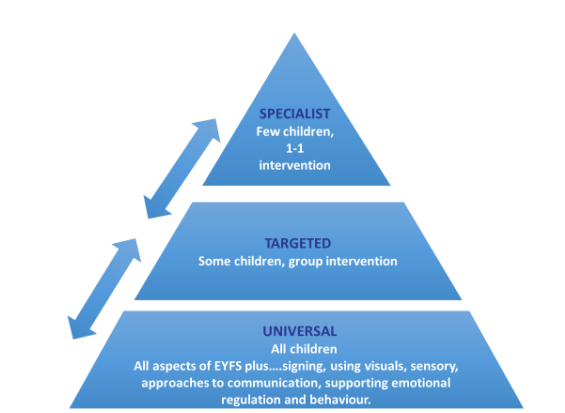 Universal Provision at Whitchurch Primary SchoolHigh Quality Teaching Scaffolds are used within learning until pupils are able to learn without them (stem sentences, vocabulary displayed)Movement breaks used where appropriateConsideration has been given to the seating arrangements within the classroom to take pupil needs into accountPhonics interventions from Unlocking Letters and Sounds Physical AdaptationsPhonic/ sound or word mats Headphones / individually visually separate work space available for those that need itWobble cushionsPencil grips, writing slopesFidget toys Access to weighted blanket/ other weighted resource for those that need themUncluttered and organised learning environments (Sept 2023)Visual timetablesNow and Next boards Pastoral Morning check ins from members of staffMorning regulating activities if requiredAccess to Lunch Bunch (if hall is too noisy)Access to lunch time clubs (Sunshine Club, Yoga Club, Lego Club)